                дело № 5-157-0402/2024                                                                                                      УИД: 86MS0031-01-2024-001417-17ПОСТАНОВЛЕНИЕпо делу об административном правонарушении  20 мая 2024 года                                                                               пгт. МеждуреченскийМировой судья судебного участка № 2 Кондинского судебного района Ханты-Мансийского автономного округа – Югры Черногрицкая Е.Н.,заместителя прокурора Кондинского района Новоселова Д.Н.,рассмотрев в открытом судебном заседании дело об административном правонарушении в отношении директора МКУ «Управление материально-технического обеспечения деятельности органов местного самоуправления Кондинского района» Григоренко Максима Витальевича, **** ранее не привлекавшегося к административной ответственности по ст.19.29 КоАП РФ,  установил:В ходе проведения в период с 18.03.2024 по 16.04.2024 прокуратурой Кондинского района на основании решения №195 от 18.03.2024 проверки исполнения требований законодательства о противодействии коррупции должностными лицами  МКУ  «Управление материально - технического обеспечения деятельности органов местного самоуправления Кондинского района» установлено, что директор МКУ  «Управление материально - технического обеспечения деятельности органов местного самоуправления Кондинского района» Григоренко М.В. 11 ноября 2022 года по адресу: ХМАО-Югра, Кондинский район, гп. Междуреченский, ул.Титова, д.21, допустил нарушение требований части 4 статьи 12 Федерального закона № 273-ФЗ от 25 декабря 2008 года "О противодействии коррупции", выразившееся в том, что после заключения 31.10.2022 трудового договора с *, ранее в период с 01.02.2007  по 26.08.2022 осуществлявшего трудовую деятельность в ОМВД России по Кондинскому району и с 03.08.2015 состоявшего в должности  государственной  службы – заместителя начальника ИВС ОМВД России по Кондинскому району, соответствующие сведения о заключении такого договора в письменной форме в десятидневный срок, то есть до 10.11.2022 в ОМВД России по Кондинскому району  не направил. В судебное заседание должностное лицо Григоренко М.В, не явился, извещен надлежащим образом, в адресованном суду заявлении ходатайствовал о рассмотрении дела в его отсутствие, вину в совершении инкриминируемого правонарушения не оспаривал.  	При указанных обстоятельствах, учитывая обстоятельства дела,  мировой судья полагает возможным рассмотреть дело в отсутствие Григоренко М.В. в соответствии с положениями ч. 2 ст. 25.1 КоАП РФ.   Заместитель прокурора Кондинского района Новоселов Д.Н. в судебном заседании пояснил, что материалами дела вина должностного лица Григоренко М.В. в совершении административного правонарушения, предусмотренного ст. 19.29 КоАП РФ, установлена и доказана, в настоящее время нарушение устранено.  Заслушав заместителя прокурора Кондинского района Новоселова Д.Н., изучив материалы дела, мировой судья приходит к следующему.В силу статьи 19.29 КоАП РФ привлечение работодателем либо заказчиком работ (услуг) к трудовой деятельности на условиях трудового договора либо к выполнению работ или оказанию услуг на условиях гражданско-правового договора государственного или муниципального служащего, замещающего должность, включенную в перечень, установленный нормативными правовыми актами, либо бывшего государственного или муниципального служащего, замещавшего такую должность, с нарушением требований, предусмотренных Федеральным законом от 25 декабря 2008 года № 273-ФЗ "О противодействии коррупции", влечет наложение административного штрафа на должностных лиц в размере от двадцати тысяч до пятидесяти тысяч рублей. В силу ст. 64.1 ТК РФ работодатель при заключении трудового договора с гражданами, замещавшими должности государственной или муниципальной службы, перечень которых устанавливается нормативными правовыми актами Российской Федерации, в течение двух лет после их увольнения с государственной или муниципальной службы обязан в десятидневный срок сообщать о заключении такого договора представителю нанимателя (работодателю) государственного или муниципального служащего по последнему месту его службы в порядке, устанавливаемом нормативными правовыми актами Российской Федерации.В соответствии с ч. 4  ст. 12 Федерального закона  от 25.12.2008 г. № 273-ФЗ "О противодействии коррупции" работодатель при заключении трудового или гражданско-правового договора на выполнение работ (оказание услуг), указанного в части 1 настоящей статьи, с гражданином, замещавшим должности государственной или муниципальной службы, перечень которых устанавливается нормативными правовыми актами Российской Федерации, в течение двух лет после его увольнения с государственной или муниципальной службы обязан в десятидневный срок сообщать о заключении такого договора представителю нанимателя (работодателю) государственного или муниципального служащего по последнему месту его службы в порядке, устанавливаемом нормативными правовыми актами Российской Федерации.	В целях реализации ст.12 Федерального закона от 25 декабря 2008 г. № 273-ФЗ "О противодействии коррупции" принят Указ Президента РФ от 21 июля 2010 г. № 925 "О мерах по реализации отдельных положений Федерального закона "О противодействии коррупции", в котором содержится отсылочная норма на Указ Президента РФ от 18.05.2009 г. № 557.	Указом Президента РФ от 18.05.2009 г. № 557 утвержден Перечень должностей федеральной государственной службы, при назначении на которые граждане и при замещении которых федеральные государственные служащие обязаны предоставлять сведения о своих доходах, об имуществе и обязательствах имущественного характера, а также сведения о доходах, об имуществе и обязательствах имущественного характера своих супруги (супруга) и несовершеннолетних детей. К их числу отнесены и должности федеральной государственной гражданской службы, исполнение должностных обязанностей по которым предусматривает осуществление контрольных и надзорных мероприятий.	Постановлением Правительства РФ от 21.01.2015 №29 установлен порядок сообщения работодателем о заключении трудового договора с гражданином, замещавшим должности государственной или муниципальной службы, перечень которых устанавливается нормативными правовыми актами Российской Федерации представителю нанимателя (работодателю) государственного или муниципального служащего по последнему месту его службы. Сообщение направляется представителю нанимателя (работодателю) гражданина по последнему месту его службы в 10-дневный срок со дня заключения трудового договора или гражданско-правового договора.В судебном заседании установлено, что Григоренко М.В. распоряжением Администрации Кондинского района о приеме работника на работу №26/п от 02.03.2021 назначен на должность директора МКУ «Управление материально - технического обеспечения деятельности органов местного самоуправления Кондинского района», в его должностные обязанности входит выполнение мероприятий по противодействию коррупции.На основании приказа директора МКУ «Управление материально- технического обеспечения деятельности органов местного самоуправления Кондинского района» Григоренко М.В. от 31.10.2022 №617-пр * с 31.10.2022 назначен на должность слесаря-электрика по ремонту электрооборудования.31.10.2022 МКУ «Управление материально - технического обеспечения деятельности органов местного самоуправления Кондинского района» в лице директора Григоренко М.В. с * заключен трудовой договор №553, согласно которому, с 31.10.2022 последний принят на должность слесаря- электрика по ремонту электрооборудования. Из материалов дела следует, что в период с 01.02.2007 по 26.08.2022 *.2015 состоял в должности государственной службы - заместителя начальника ИВС ОМВД России по Кондинскому району.На основании приказа ОМВД России по Кондинскому району от 08.08.2022 №475л/с * уволен 26.08.2022 с должности государственной службы - заместителя начальника ИВС ОМВД России по Кондинскому району.Вместе с тем, директором МКУ «Управление материально - технического обеспечения деятельности органов местного самоуправления Кондинского района» Григоренко М.В. в 10-дневный срок, то есть до 10.11.2022, обязанность по направлению сведений в ОМВД России по Кондинскому району о заключении с * трудового договора и назначении на должность слесаря- электрика по ремонту электрооборудования МКУ «Управление материально - технического обеспечения деятельности органов местного самоуправления Кондинского района» не исполнена, что является нарушением требований ч. 4 ст. 12 Федерального закона от 25.12.2008 № 273-ФЗ "О противодействии коррупции", п. 4 Постановления.  22.03.2024 прокурором Кондинского района вынесено постановление о возбуждении административного производства в отношении  директора  МКУ «Управление материально - технического обеспечения деятельности органов местного самоуправления Кондинского района» по ст. 19.29 КоАП РФ.  Факт совершения должностным лицом Григоренко М.В. административного правонарушения и его вина объективно подтверждаются совокупностью исследованных доказательств, а именно: постановлением о возбуждении производства об административном правонарушении от 22.03.2024;решением о проведении проверки №195 от 18.03.2024; объяснениями свидетелей *, * от 18.03.2024;копией приказа МКУ «Управление материально - технического обеспечения деятельности органов местного самоуправления Кондинского района» о приеме на работу * от 31.10.2022 №617-пр; копией трудового договора от 31.10.2022 №553;  копией трудовой книжки *; справкой ОМВД России по Кондинскому району в отношении * от 27.10.2022;копией личного листка по учету кадров *;копиями журнала регистрации исходящей документации;сведениями ОМВД России по Кондинскому району от 17.08.2023 о сотрудниках, уволенных за период с 2021 по 2023 г.г.;копией выписки из приказа ОМВД России по Кондинскому району в отношении *от 31.07.2015;копией контракта о прохождении * службы в органах внутренних дел Российской Федерации от 09.04.2012;копией дополнительного соглашения к контракту о прохождении *службы в органах внутренних дел Российской Федерации от 03.08.2015;копией выписки из приказа ОМВД России по Кондинскому району в отношении *от 08.08.2022;актом проверки прокуратуры Кондинского района от 20.03.2024;признательными объяснениями Григоренко М.В. от 22.03.2024;копией распоряжения администрации Кондинского района №26/п от 02.03.2021 о приеме Григоренко М.В. на должность директора МКУ «Управление материально - технического обеспечения деятельности органов местного самоуправления Кондинского района»; копией трудового договора №3 от 02.03.2021 и дополнительного соглашению к нему от 11.03.2021 №1; копией должностной инструкции директора МКУ «Управление материально - технического обеспечения деятельности органов местного самоуправления Кондинского района» Григоренко   М.В. с изменениями; должностной инструкцией слесаря-электрика по ремонту электрооборудования 4 разряда МКУ «Управление материально - технического обеспечения деятельности органов местного самоуправления Кондинского района»;копиями табелей учета использования рабочего времени сотрудников МКУ «Управление материально - технического обеспечения деятельности органов местного самоуправления Кондинского района» за период с 01.10.202 по 30.11.2022. Представленные доказательства мировой судья признает допустимыми и достоверными, так как они получены надлежащим должностным лицом в соответствии с законом и не вызывают у мирового судьи сомнений, а их совокупность является достаточной для разрешения дела по существу.  В соответствии со ст. 2.4 Кодекса Российской Федерации об административных правонарушениях должностное лицо подлежит административной ответственности в случае совершения им административного правонарушения в связи с неисполнением либо ненадлежащим исполнением своих служебных обязанностей.Учитывая установленные в ходе судебного разбирательства  обстоятельства, мировой судья приходит к выводу о том, что директор  МКУ «Управление материально - технического обеспечения деятельности органов местного самоуправления Кондинского района» Григоренко М.В. имел реальную возможность для соблюдения положений действующего законодательства в области противодействия коррупции, но им не были приняты все зависящие от него меры по их соблюдению, и поэтому его действия образуют объективную сторону состава административного правонарушения, предусмотренного статьей 19.29 КоАП РФ.Совокупность представленных доказательств, позволяет мировому судье сделать вывод о виновности должностного лица Григоренко М.В. в совершении вмененного ему правонарушения и квалифицирует его действия по ст.19.29 КоАП РФ.Из представленных материалов дела следует, что на момент рассмотрения дела об административном правонарушении в отношении должностного лица Григоренко М.В. нарушения, выявленные в ходе проверки прокуратуры Кондинского района, устранены добровольно до вынесения постановления, что в силу п. 7 ч. 1 ст. 4.2 КоАП РФ является обстоятельством, смягчающим административную ответственность.Обстоятельств, отягчающих административную ответственность должностного лица Григоренко М.В., по делу не установлено.Учитывая обстоятельства совершения административного правонарушения Григоренко М.В., личность виновного, его имущественное положение, а также наличие смягчающих и отсутствие отягчающих административную ответственность обстоятельств,  мировой судья приходит к выводу о назначении наказания директору  МКУ «Управление материально - технического обеспечения деятельности органов местного самоуправления Кондинского района» в виде административного штрафа, предусмотренного санкцией статьи 19.29 КоАП Российской Федерации, в минимальном размере.  	На основании изложенного, руководствуясь ст.ст.29.9-29.11 КоАП РФ, мировой судьяпостановил:   директора   МКУ «Управление материально - технического обеспечения деятельности органов местного самоуправления Кондинского района» Григоренко Максима Витальевича признать виновным в совершении административного правонарушения, ответственность за которое предусмотрена ст. 19.29 КоАП РФ и подвергнуть административному наказанию в виде административного штрафа в размере 20000 (двадцать тысяч) рублей.Административный штраф подлежит уплате на следующие реквизиты: получатель: УФК по Ханты-Мансийскому автономному округу – Югре (Департамент административного обеспечения Ханты-Мансийского автономного округа – Югры, л/с 04872D08080); наименование банка: РКЦ ХАНТЫ-МАНСИЙСК//УФК по Ханты-Мансийскому автономному округу-Югре г. Ханты-Мансийск, казначейский счет: 40102810245370000007, банковский счет №03100643000000018700  БИК 007162163, ОКТМО 71816000, ИНН 8601073664, КПП 860101001, КБК 72011601203019000140, УИН 0412365400315001572419135 в течение шестидесяти дней со дня вступления постановления в законную силу, либо со дня истечения срока отсрочки или срока рассрочки, предусмотренных статьей  31.5 КоАП РФ.QR-код для оплаты административного штрафа. Реквизиты «КБК» и «ОКТМО» подлежат заполнению самостоятельно. 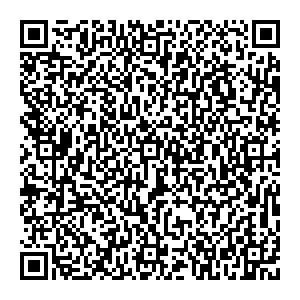 Лицо, не уплатившее административный штраф, может быть подвергнуто административному наказанию в соответствии с ч. 1 ст. 20.25 Кодекса РФ об административных правонарушениях.Постановление может быть обжаловано в течение десяти суток со дня получения копии настоящего постановления в Кондинский районный суд Ханты-Мансийского автономного округа – Югры путем подачи жалобы через мирового судью судебного участка № 2 Кондинского судебного района Ханты-Мансийского автономного округа-Югры.Мировой судья судебного участка № 2                                                                           Е.Н. Черногрицкая